LEMBAR PENGESAHANKarya Tulis Ilmiah Study Literatur ini diajukan oleh Nama	: Alda Sholiha SantosaNIM	: P17110184102Program Studi : Diploma 3 Gizi MalangJudul	: Hubungan Dukungan Keluarga Terhadap Kepatuhan Diet Pasien Diabetes Melitus Tipe 2 Di IndonesiaKarya Tulis Ilmiah Study Literatur ini telah diuji dan dinilai: Oleh panitia penguji padaProgram Studi Diploma 3 Gizi Malang Politeknik Kesehatan Kemenkes Malang Pada tanggal 13 April 2021Panitia PengujiMengetahui, Ketua Jurusan GiziPoliteknik Kesehatan Kemenkes Malang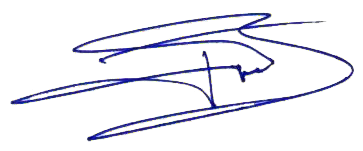 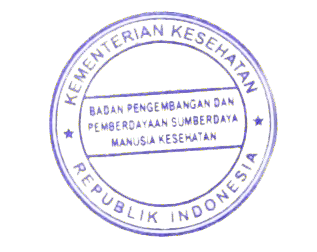 Tapriadi, SKM, M.Pd NIP. 196411071988121001Penguji Ketua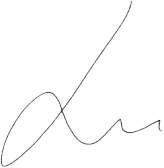 Dr. Nurahman, STP,MP NIP. 196509131989031003Penguji Anggota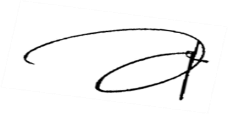 Dr. Annasari Mustafa, SKM., M.Sc NIP. 196110231984032001